PetakSat 1= Hrvatski jezikPovuci crte s lijeve strane na desnu.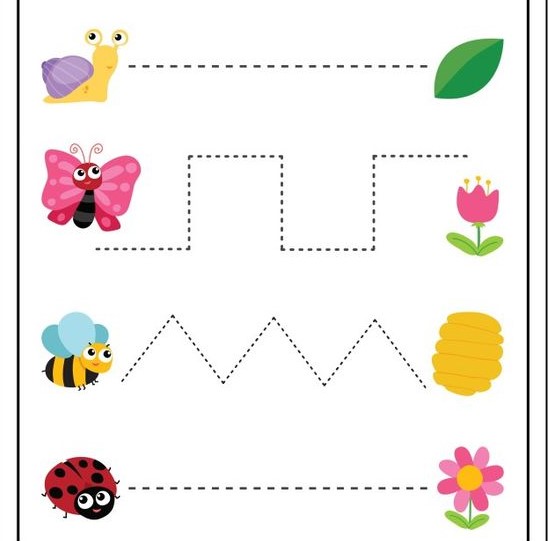 Sat 2= Hrvatski jezikTemperom oboji slovo A (prstićima).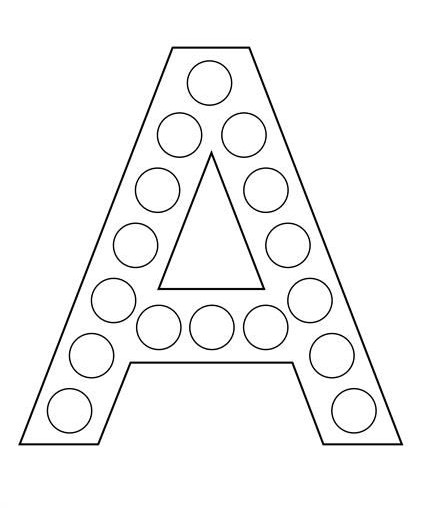 Sat 3= Likovna kulturaŠto je to na slici? U kojoj prostoriji u kući se on nalazi? Što u njega stavljamo?Danas opet odaberi jedan kontrast (dvije boje koje su kontrasti) te njima oboji  ormar.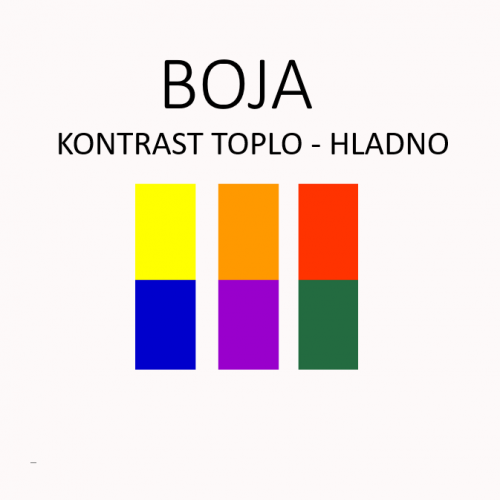 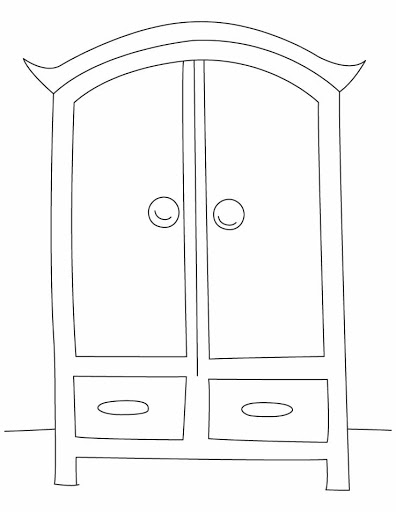 Sat 4= Priroda i društvoPronađi i oboji ono što možemo pronaći u kuhinji.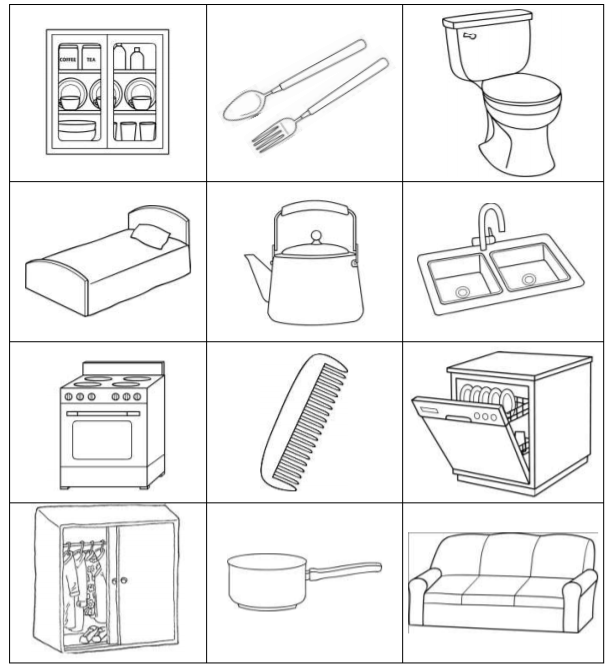 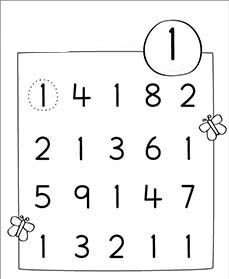 